ОТЧЁТо работе кабинета «АНТИНАРКО» и  о проведенных внеклассных мероприятиях по профилактике употребления табачных изделий, алкогольных напитков, наркотических веществ в ГБПОУ КК «КТЭК»  за декабрь 2017-18 учебного года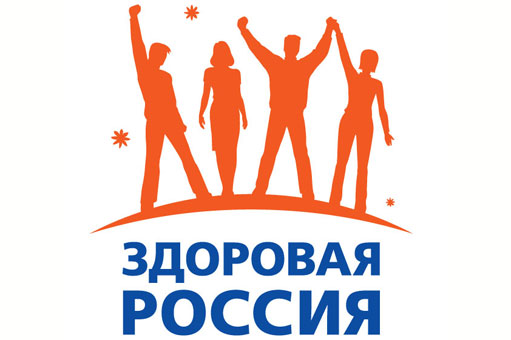 Профилактика употребления табака, алкогольных напитков, наркотических веществ обучающимися ГБПОУ КК «КТЭК» осуществляется на основе:Комплексной программы по профилактике правонарушений и употребления подростками алкоголя, психоактивных и наркотических веществ на 2017-18 учебный годПлана работы кабинета «АНТИНАРКО» на декабрь 2017-18 учебный годПлана работы ЦМК «Воспитание» на декабрь 2017-18 учебный годПлана воспитательной работы в учебной группе5 декабря 2017 г.Лекция «Вся правда о наркотиках» с участием специалистов общественного движения «Кубань без наркотиков» М.Ю. Липатова и С.А. Муренко на территории ул. Ленина, 46, для групп 222Т, 311К и обучающихся «группы риска».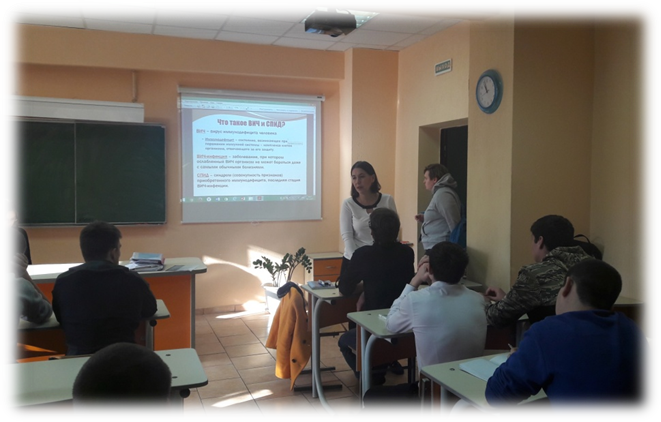 5 декабря 2017 г.Профилактическая беседа об опасности курения и алкоголизма с ведущим специалистом КДН и ЗП Центрального округа УМВД России по г. Краснодару Кириленко Р.Н. для групп 17.12, 16.05, 157, 17.19 и обучающихся «группы риска» на территории ул. Дмитриевская Дамба, 3.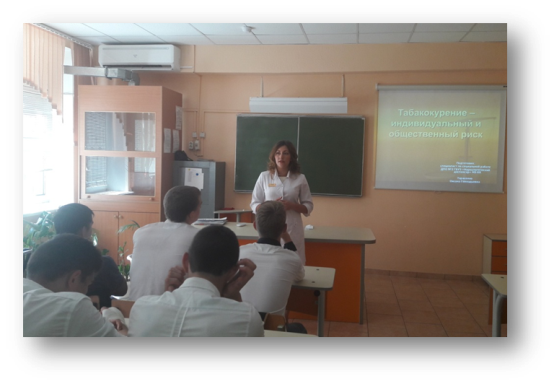 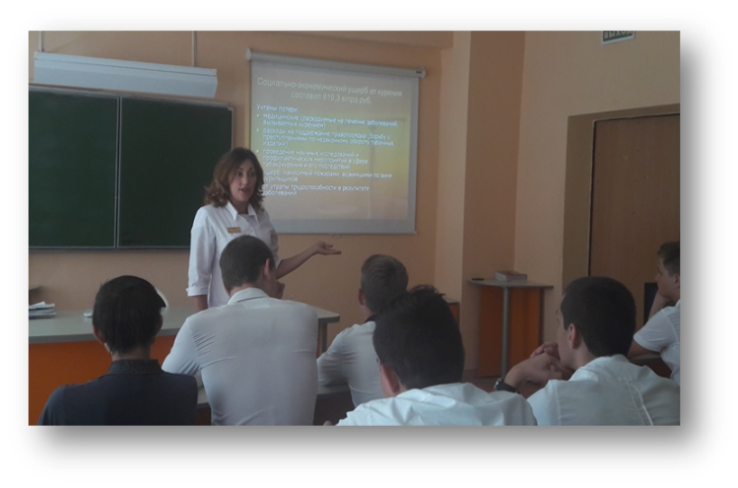 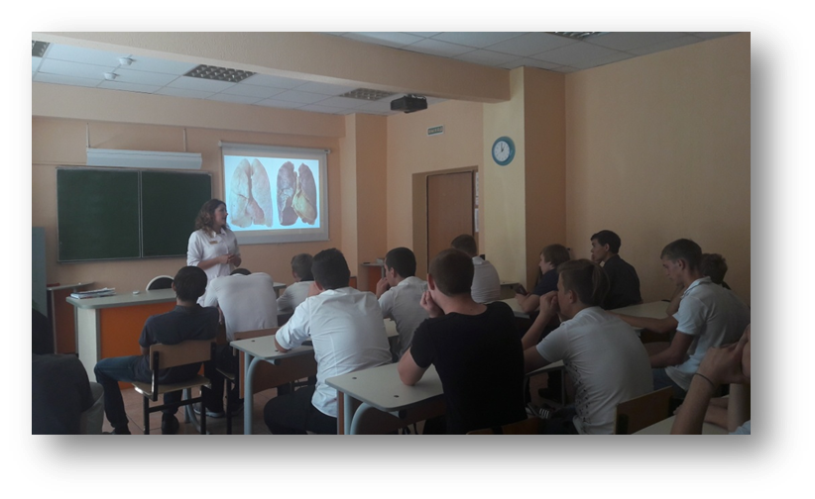       6 декабря 2017 г.Классный час «Пристрастие, которое мстит» со специалистом КДН и ЗП Карасунского округа г. Краснодара Е.В. Величко для групп 61, 63 и обучающихся «группы риска» на территории ул. Стасова, 177.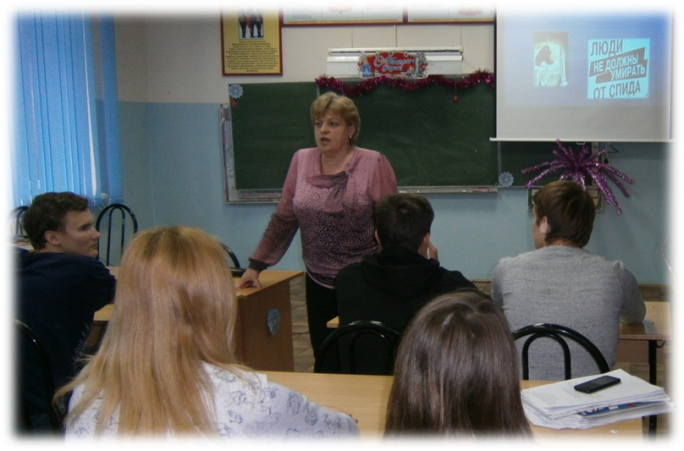 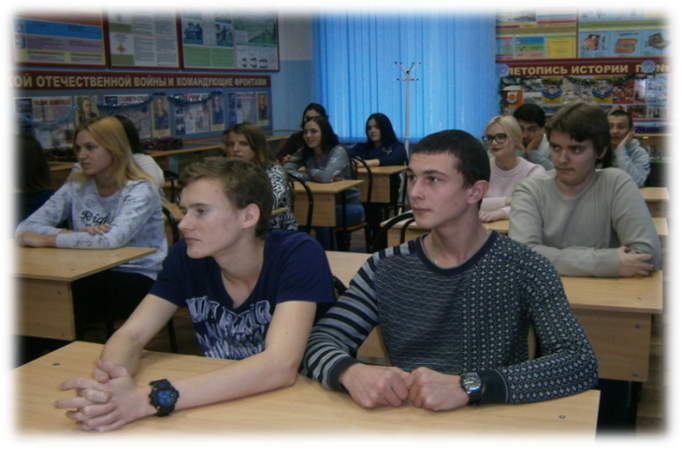 7 декабря 2017 г.Круглый стол «Что я знаю о ВИЧ» на территории ул. Стасова, 177 со специалистом по социальной работе ГБУЗ «Наркологический диспансер» О.В. Бабенко для групп 17.08, 62 и обучающихся «группы риска».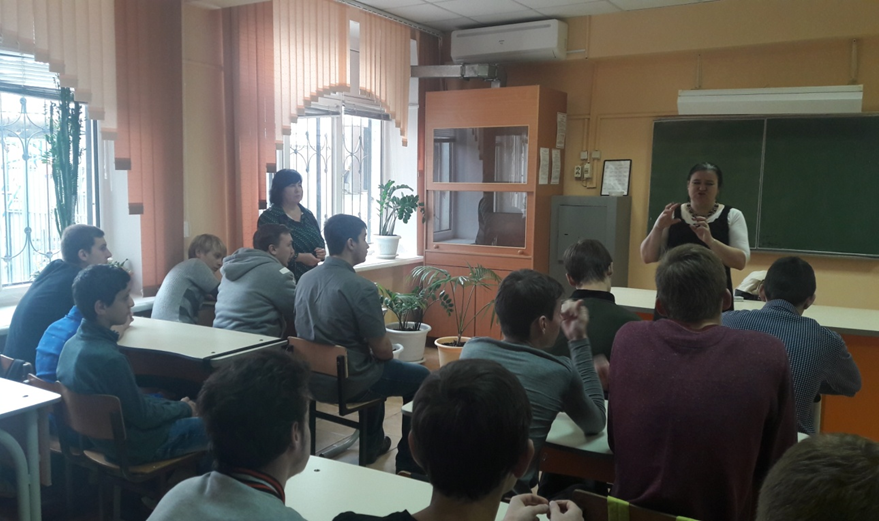 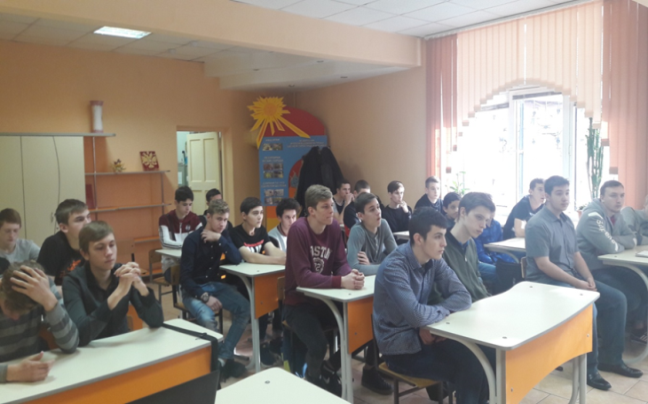 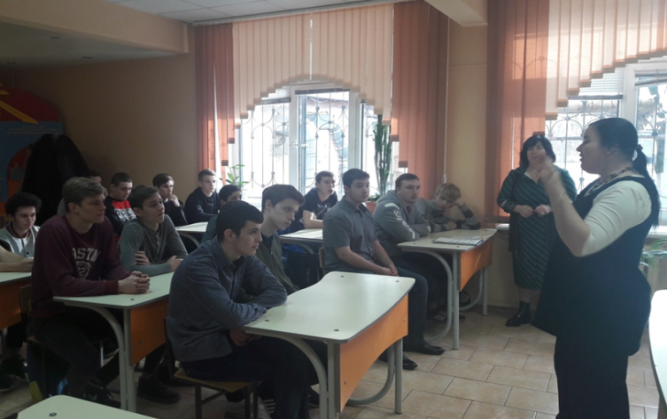 7 декабря 2017 г.Информационный обзор на тему: «Сохрани себя для жизни» совместно с ККЮБ им И.Ф.Вараввы, для обучающихся группы 160Тк, на территории ул. Бабушкина, 307, читальный зал библиотеки.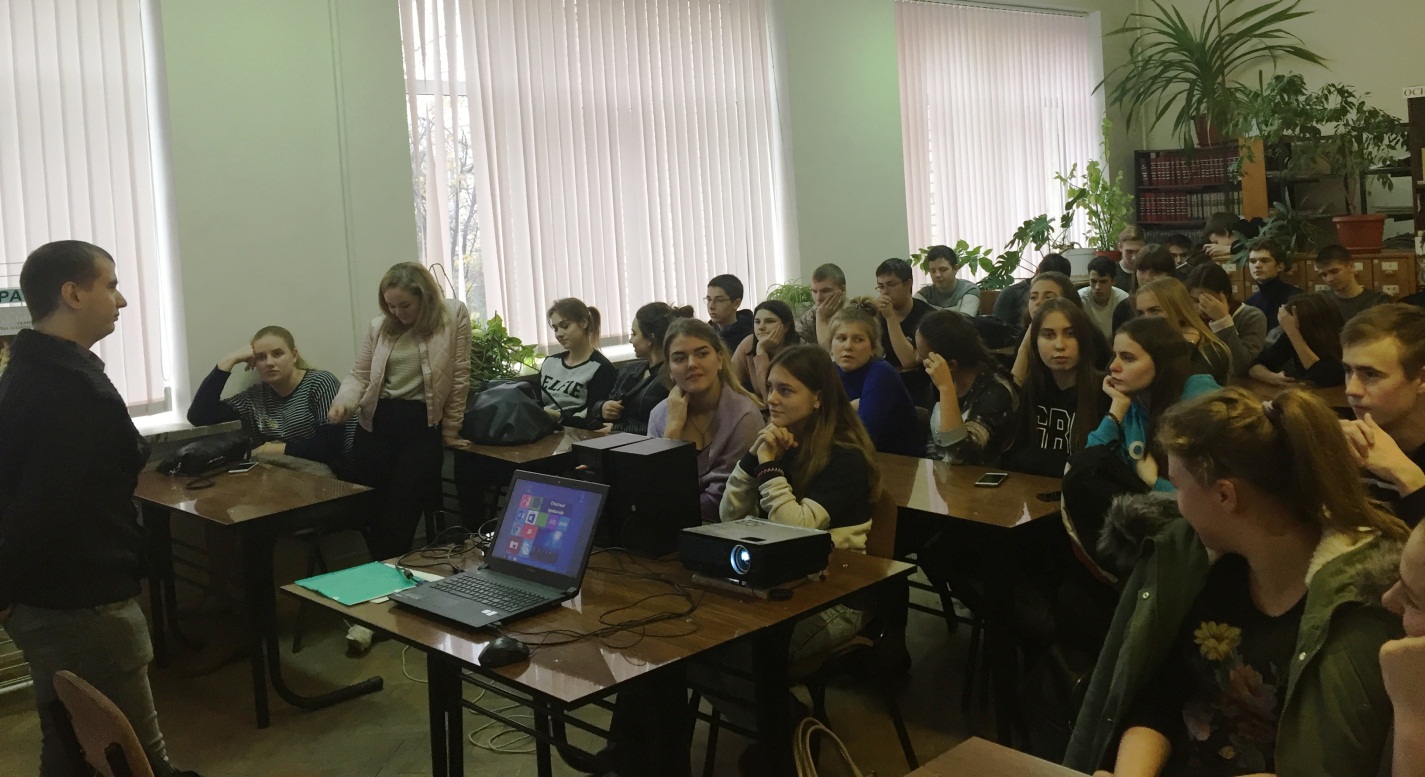 8 декабря 2017 г.Киноклуб на тему «Профилактика ВИЧ – личный выбор каждого. Час вопросов и ответов» для обучающихся группы 17.08 на территории ул. Стасова, 177.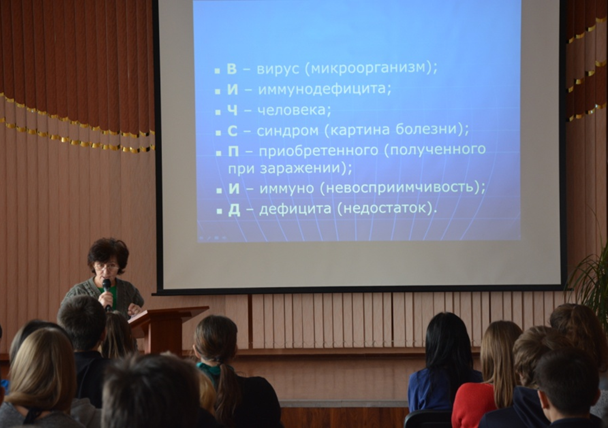 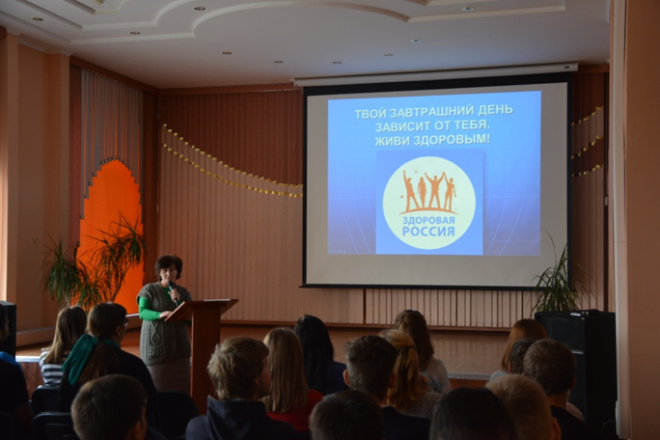 14 декабря 2017 г.Кинолекторий «Береги любовь» с участием специалиста по социальной работе ГБУЗ НД МЗ КК О.В. Бабенко в каб. 29 на территории ул. Ленина, 46, с группами 311К, 312Кк 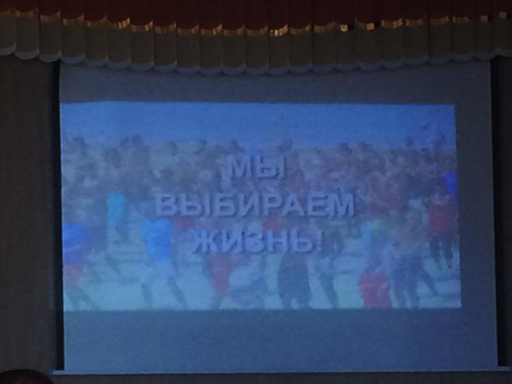 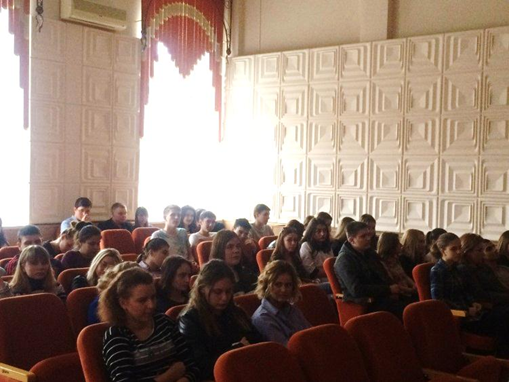     15 декабря 2017 г.Лекция «Вся правда о наркотиках» с участием специалистов общественного движения «Кубань без наркотиков» М.Ю. Липатова и С.А. Муренко для обучающихся группы 150Гс и обучающихся «группы риска». 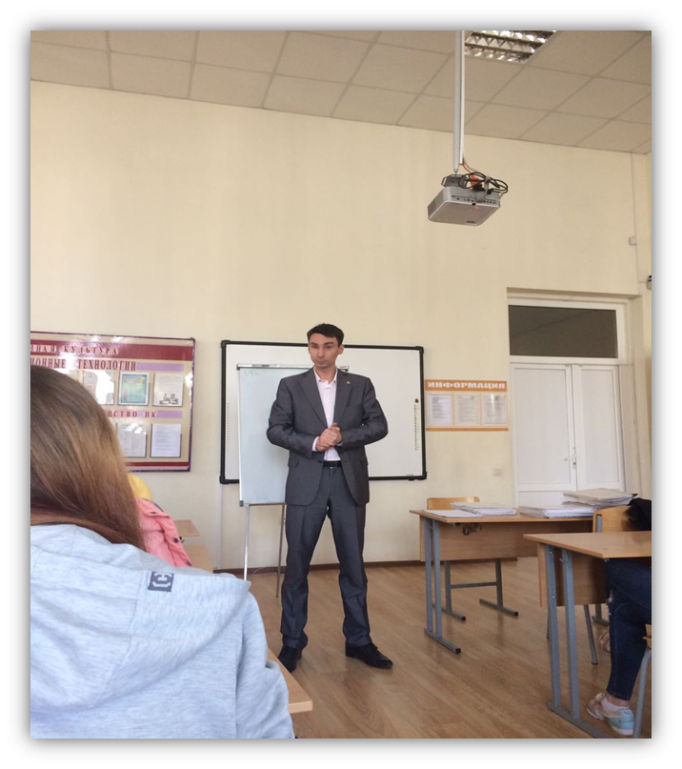 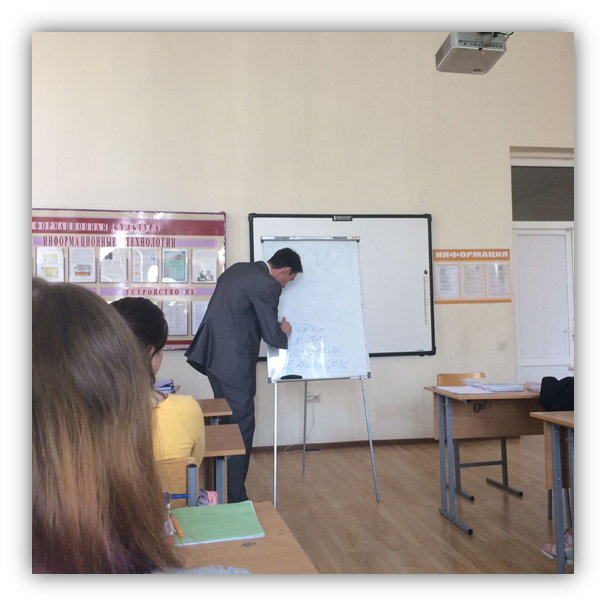 15 декабря 2017 г.Профилактическое мероприятие «Кубань вне зависимости» с демонстрацией видеоролика антинаркотической направленности с участием специалистов ГБУЗ Наркологический диспансер А.А. Герасимовой и Н.П. Исаевой для обучающихся групп 17.18,16.07 в каб.1,для групп 17.16,17.07 в каб.6 на территории ул.Стасова,177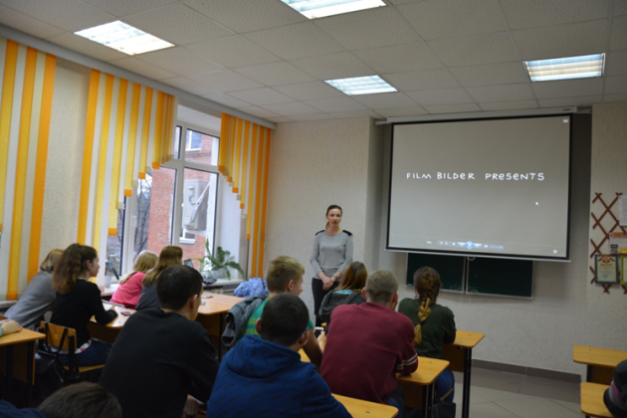 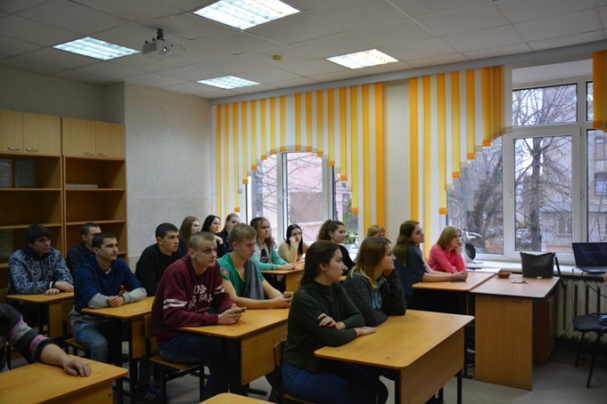 19 декабря 2017 г.Лекция «Вся правда о наркотиках» с участием специалистов общественного движения «Кубань без наркотиков» М.Ю. Липатова и С.А. Муренко в каб.12 на территории ул. Дмитриевская дамба,3,для группы 17.12 и обучающихся «группы риска».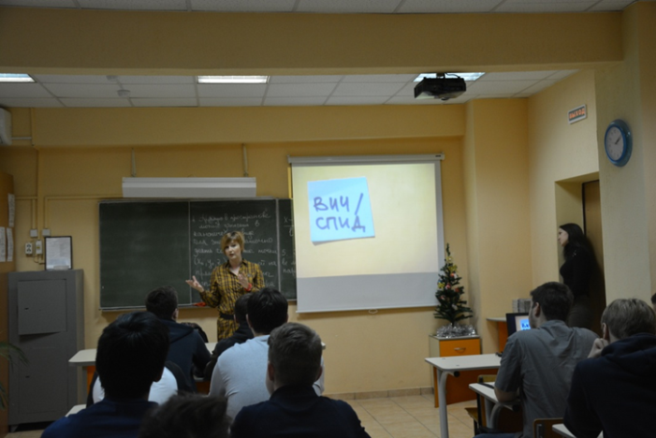 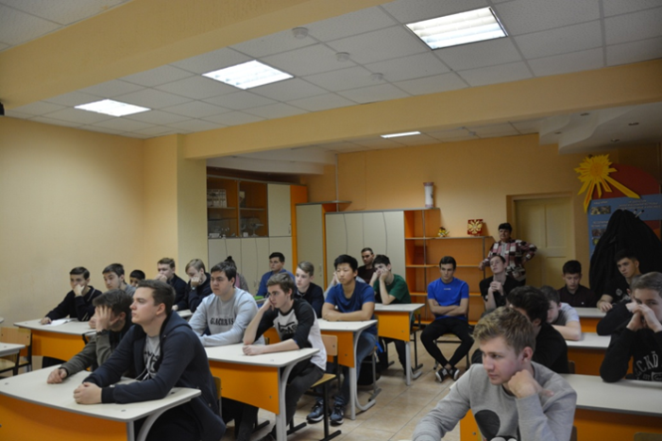 19 декабря 2017 г.Совместное мероприятие с ККЮБ им И.Ф. Вараввы на тему «Сохрани себя для жизни» для обучающихся группы 146 Тк в библиотеке колледжа на территории ул. Бабушкина,307.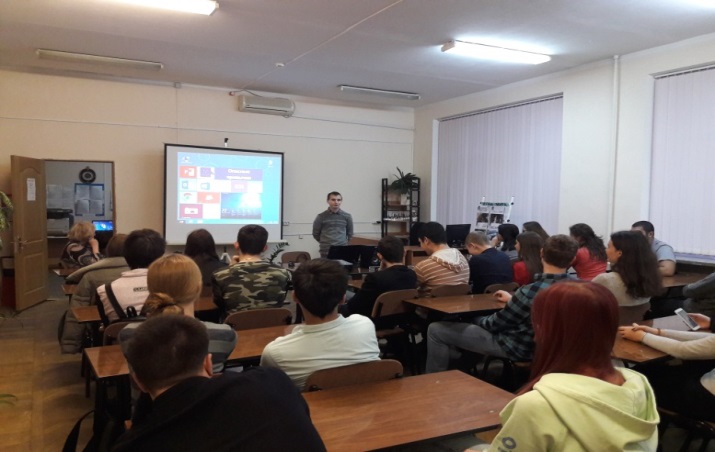 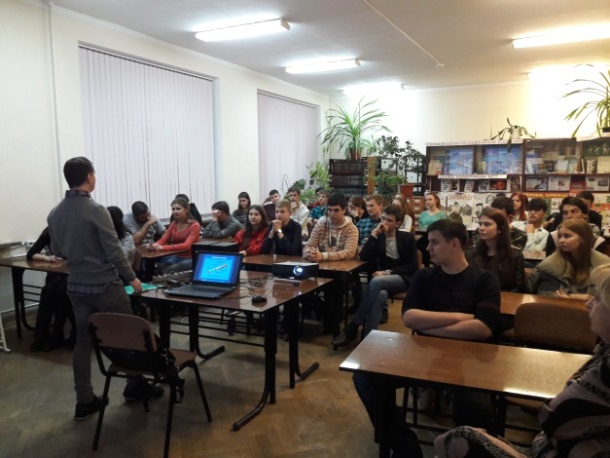  21 декабря 2017 г.Тренинг «Осознанный выбор» с участием специалиста по социальной работе ГБУЗ НД МЗ КК О.В. Бабенко в актовом зале на территории ул. Дмитриевская дамба,3, для групп 17.03,16.12,16.04 и обучающихся « группы риска».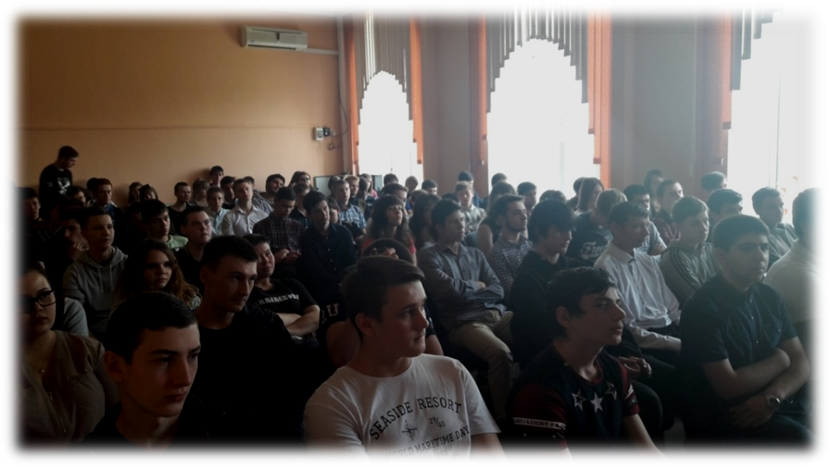 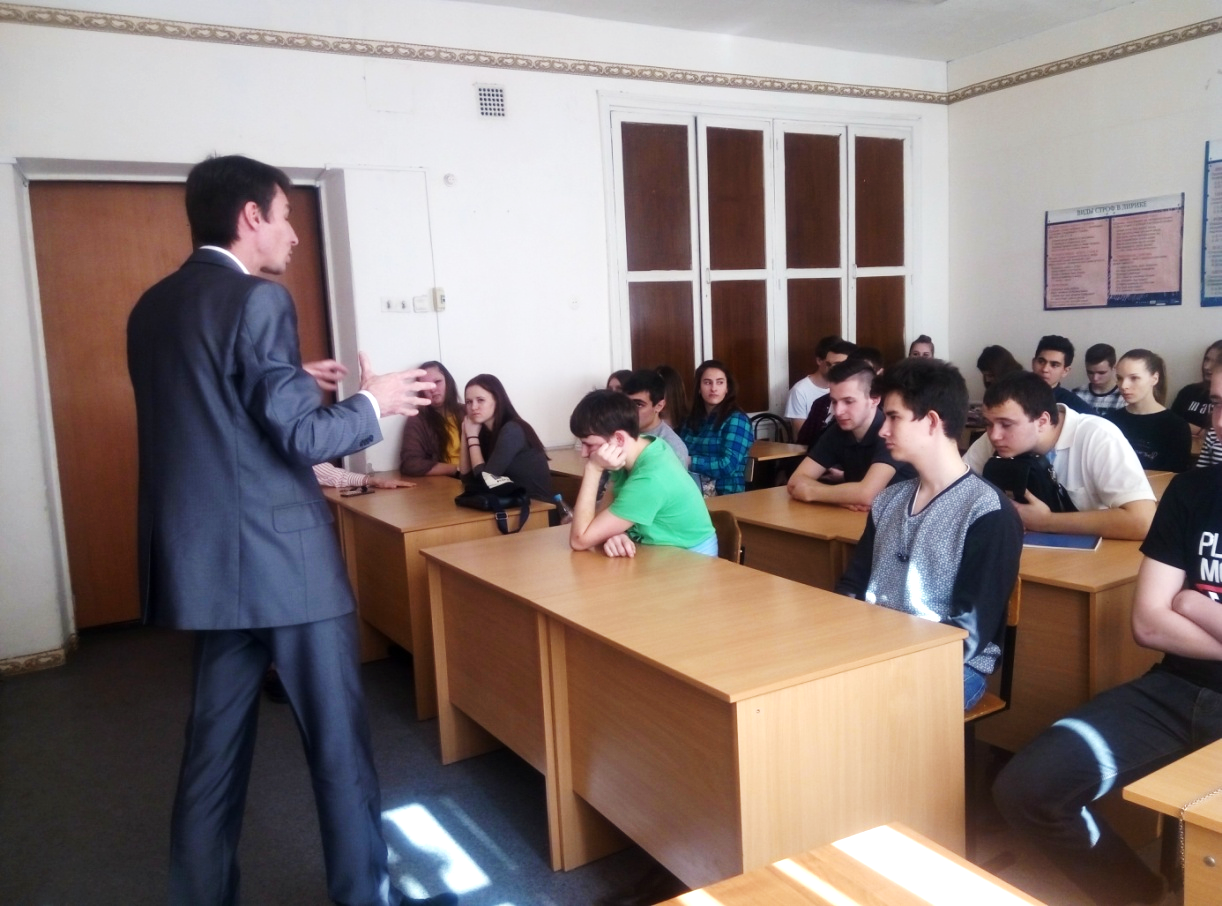 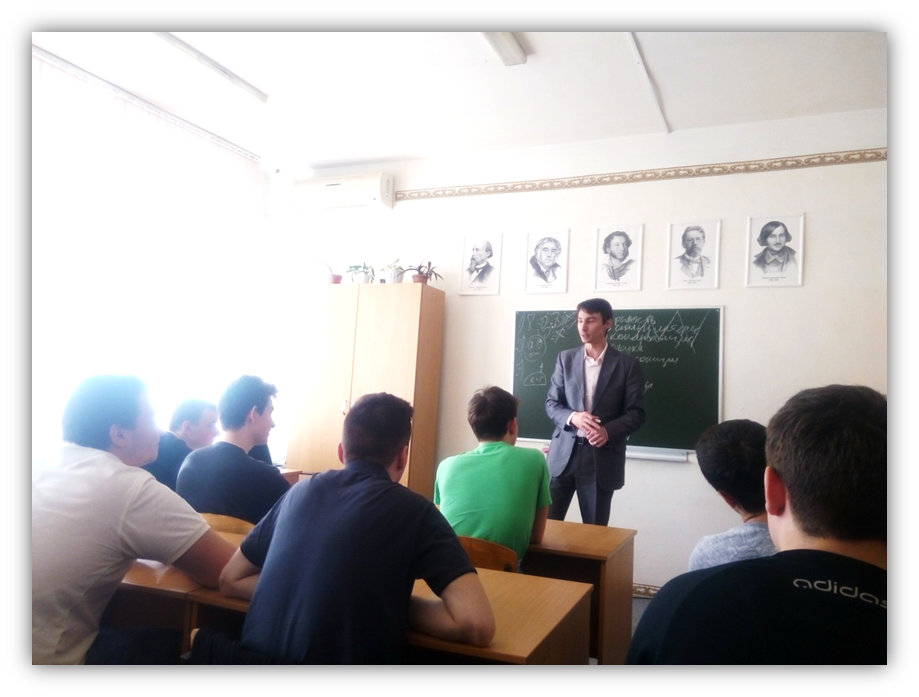    26 декабря 2017 г.Лекция «Вся правда о наркотиках» с участием специалистов общественного движения «Кубань без наркотиков» М.Ю. Липатова и С.А. Муренко в каб.№1 на территории ул.Стасова,177, для групп 61,16.16 и обучающихся « группы риска».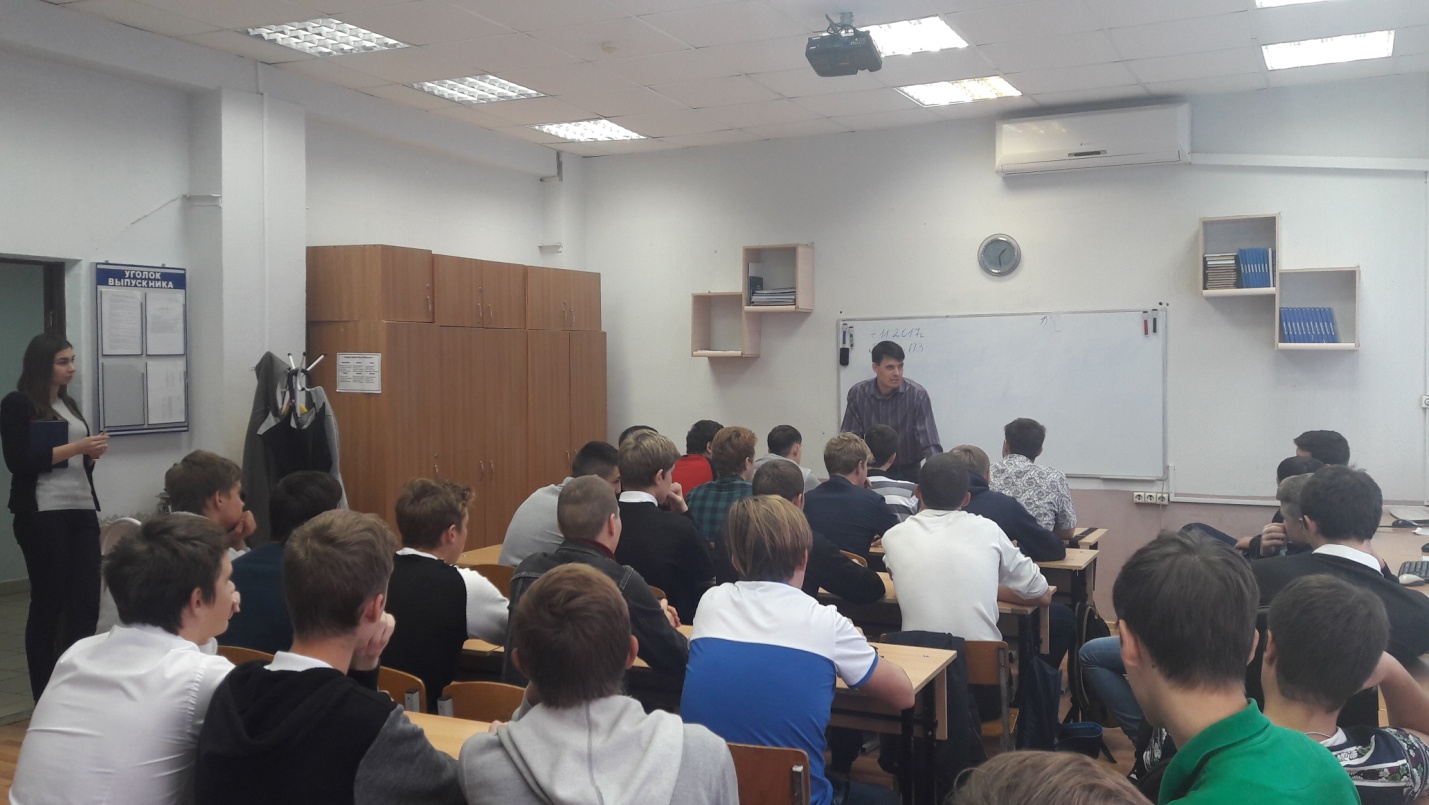 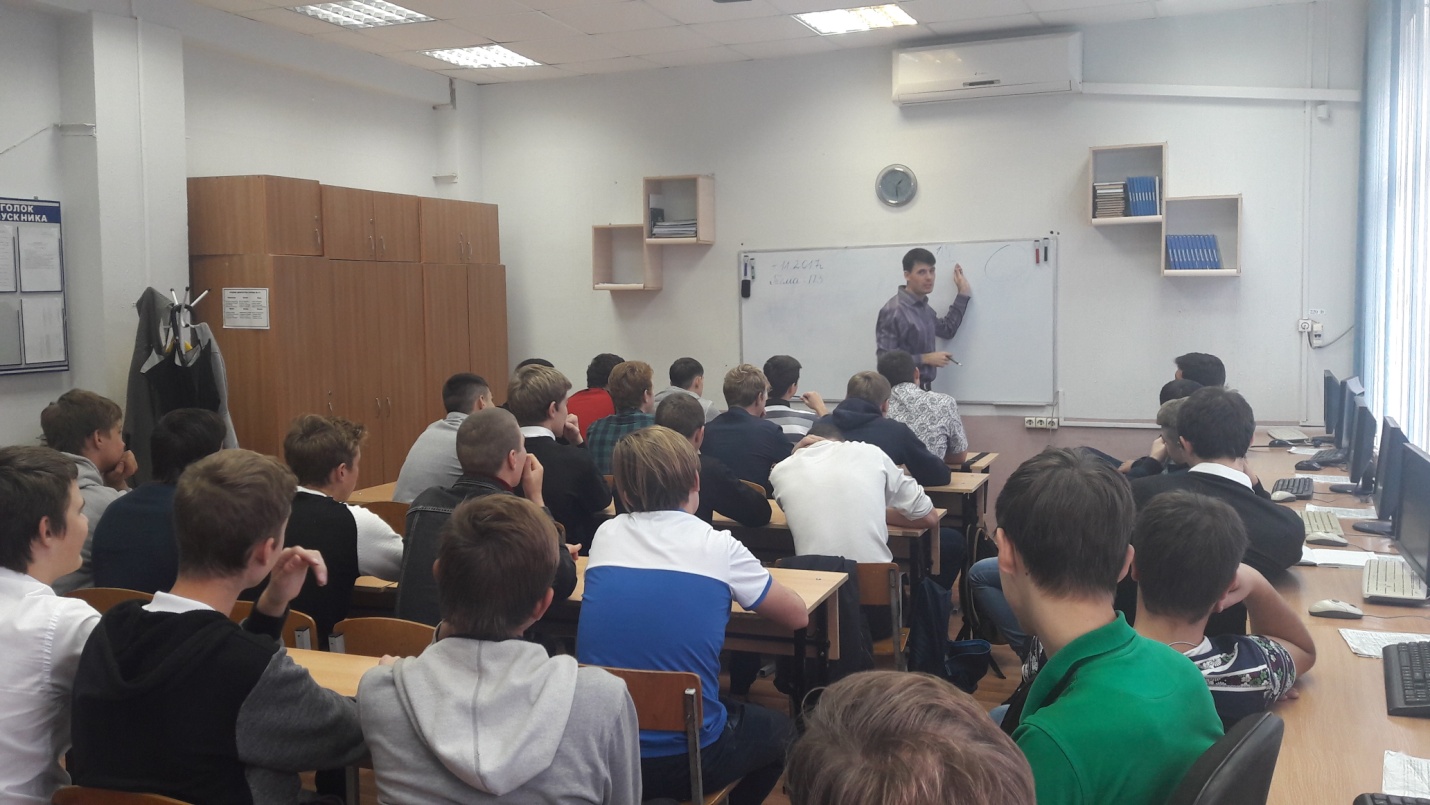 